Voorbeeldbrief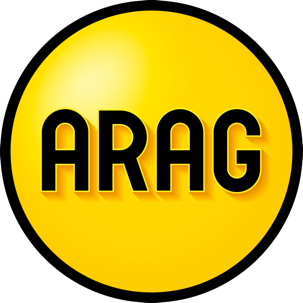 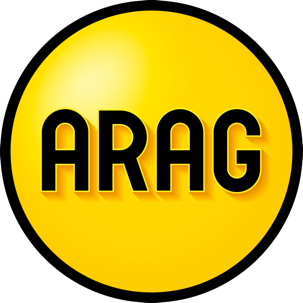 Verzet tegen strafbeschikkingGebruik deze brief wanneer u een strafbeschikking heeft ontvangen. U kunt tegen een strafbeschikking in verzet gaan. Belangrijk om te weten:Vermeld duidelijk waarom u het niet eens bent met de beschikking;Het is van belang dat u op tijd in verzet gaat, de termijn voor verzet indienen is doorgaans twee weken;Bewaar altijd een origineel exemplaar van de strafbeschikking.Algemene informatie  Dit is een voorbeeldbrief van ARAG. U kunt deze brief aanpassen aan uw situatie;U bent zelf verantwoordelijk voor uw brief;Verstuur uw brief aangetekend. Bewaar het verzendbewijs en een kopie van de verstuurde brief;Wij streven ernaar dit voorbeelddocument regelmatig te controleren op inhoud en actualiteit. ARAG kan niet aansprakelijk worden gesteld voor onjuistheden in het document of problemen die voortkomen uit het (onjuist) gebruik hiervan.Afzender[Naam]
[Adres]
[Postcode en woonplaats]AanParket (Plek)Afdeling MulderPostbus 50.0003500 MJ Utrecht
[Woonplaats, datum]Betreft: Verzet tegen strafbeschikking [parketnummer/CJIB-nummer]Geachte heer/mevrouw,Op [datum] heb ik een strafbeschikking op grond van artikel 257a, Wetboek van Strafvordering, ontvangen met kenmerk [parketnummer/CJIB-nummer]. Ik heb een kopie daarvan bijgevoegd in de bijlage. Ik ben het niet eens met de strafbeschikking en zal hierna kort een toelichting geven. Ik ga in verzet tegen de strafbeschikking vanwege de volgende reden(en). [Kies de toepasselijke reden(en) en leg uit waarom die van toepassing is/zijn]:Er is niet voldaan aan de vormvereisten volgens artikel 257a, lid 6, Wetboek van Strafvordering. [Leg uit welke informatie in de strafbeschikking ontbreekt] Ik heb [het strafbare feit/de strafbare feiten] beschreven in de strafbeschikking, niet gepleegd. Ik vind het bedrag te hoog. [Leg uit waarom]Op dit moment is het voor mij niet mogelijk om het (volledige) bedrag te betalen. [licht uw financiële situatie toe]Er is sprake van verzachtende omstandigheden. [Leg uit om welke omstandigheden het gaat] [Geef mogelijk een andere reden en licht deze kort toe] Gezien deze reden(en) vraag ik u om de strafbeschikking in te trekken, dan wel de hoogte van het bedrag aan te passen. Indien u dit niet doet, ontvang ik graag een schriftelijke motivering van die beslissing.Op het moment dat u besluit de rechter dit verder te laten behandelen, wens ik inzage in mijn dossier inclusief eventuele bewijsstukken. Kunt u mij een kopie van het dossier dan zo spoedig mogelijk toesturen, dan wel mij de kans geven dit fysiek te bekijken?Hopende u voldoende te hebben geïnformeerd. Met vriendelijke groet,[Uw naam en handtekening]Te vinden in de bijlagen: Kopie van de strafbeschikking[Eventuele bewijsstukken]